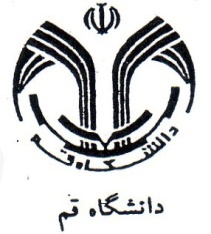 طرح تحقيق رساله مقطع دکتری1- مشخصات دانشجو و اساتید:مشخصات دانشجو:نام و نام خانوادگی:                              شماره دانشجویی:                          رشته تحصیلی : مشخصات استاد راهنما :نام و نام خانوادگی:                              مرتبه دانشگاهی :                          مشخصات استاد راهنمای دوم یا استاد مشاور(مشخص شود):(راهنما دوم / مشاور)(در صورت نیاز به هر دو مجوز شورای آموزشی دانشگاه ضروری است)نام و نام خانوادگی:                              مرتبه دانشگاهی :                           دانشگاه یا سازمان محل خدمت:توجه: 1- این طرح توسط دانشجو با راهنمایی استاد راهنما تکمیل شود.         2-جهت تایپ متون فارسی از خط  12 B Nazanin  و متون انگلیسی Times New Roman 10 استفاده نمایید. صورتجلسه طرح پروپوزال در شورای آموزشی  تحصیلات تکمیلی  گروه موضوع تحقيق رساله خانم/ آقاي: ......................................................... دانشجوي  دوره دكتري در جلسه مورخ ......../ ........./ .........13 گروه آموزشی تحت عنوان  ...............   مطرح شد و به اتفاق آراء یا با تعداد رأي از رأي مورد تصويب اعضاء به شرح زير قرار نگرفت قرار گرفت و اعضاء زیر به عنوان  کمیته تخصصی* جهت شرکت در جلسه دفاع از پروپزال ایشان معرفی گردید.    * اعضای کمیته تخصصی عبارتند از :     1- استاد( اساتید) راهنما    2 – استاد مشاور    3 – مدیر گروه مربوطه( رئیس جلسه)       4 - یک استاد داور  مرتبط با رشته- گرایش  از اعضای گروه       5 – یک استاد داور آشنا به موضوع  پروپزال   خارج از گرایش     در صورت فقدان استاد راهنمای دوم و مشاور یک نفر از  اعضای گروه مربوطه  به ترکیب اضافه شوداعضاء حاضر در جلسه:صورتجلسه کمیته تخصصی موضوع تحقيق رساله خانم/ آقاي: ......................................................... دانشجوي  دوره دکتری در جلسه مورخ ......../ ........./ .........13 كميته تخصصي گروه آموزشی دانشکده مطرح شد و نتیجه  به اتفاق آراء یا با تعداد رأي از رأي  به صورت زیر تصویب شد. بدون اصلاحات تصویب گردید.    تصویب نشد   . با انجام  اصلاحات زیر تصویب شد  .1-........2-.....اعضاء حاضر در جلسه:صورت جلسه شورای تحصیلات تکمیلی دانشکدهموضوع تحقيق پاياننامه خانم/ آقاي: .................................................... دانشجوي  دوره دکتری در جلسه مورخ ......../ ........./ .........13 شوراي تحصيلات تكميلي دانشکده مطرح شد و به اتفاق آراء یا با تعداد رأي از رأي مورد تصويب اعضاء به شرح زير قرار گرفت قرار نگرفت. دبير محترم شوراي تحصيلات تكميلي دانشگاه: موضوع تحقيق رساله خانم / آقاي: .................................................... دانشجوي دوره دكتري رشته: ........................................ گرایش: ..........................           تحت عنوان: ........................................................................................................................................................................................................................................................................ در جلسه مورخ  ......../ ......../ .........13 كميته تخصصي گروه آموزشی و شورای تحصیلات تکمیلی دانشکده مطرح گردید و به اتفاق آراء يا با تعداد  رأي از مورد تصويب اعضاء قرار گرفت  قرار نگرفت.نام و نام خانوادگي مدير گروه آموزشی:                               تاريخ:   ......../ ........./ .........13              امضاء:نام و نام خانوادگی معاون آموزشی دانشکده:                      تاريخ:   ......../ ........./ .........13              امضاء:آزمون زبان دارد  نمرۀ قبولی نمرۀ مشروطیآزمون جامع دارد 2. اطلاعات مربوط به پایاننامه:‌2. اطلاعات مربوط به پایاننامه:‌عنوان پاياننامه: عنوان پاياننامه: عنوان پاياننامه: عنوان پاياننامه: فارسي: انگلیسی:‌واژگان كليدي (5 تا 7 کلمه):‌واژگان كليدي (5 تا 7 کلمه):‌واژگان كليدي (5 تا 7 کلمه):‌واژگان كليدي (5 تا 7 کلمه):‌فارسي: 	انگلیسی:‌نوع تحقيق:‌            بنيادي                            كاربردي                                    توسعهاي نوع تحقيق:‌            بنيادي                            كاربردي                                    توسعهاي نوع تحقيق:‌            بنيادي                            كاربردي                                    توسعهاي 3بیان مسأله و ضرورت انجام تحقیق:4پیشینه تحقیق:5پرسش ها و فرضیات تحقيق:6نوآوری تحقیق:7روش شناسی تحقیق:8فهرست منابع: رديفنام و نام خانوادگيسمت ومرتبه123456رديفنام و نام خانوادگيسمت و تخصصنوع رأيامضاء12345678910رديفنام و نام خانوادگيسمت و تخصصنوع رأيامضاء123456رديفنام و نام خانوادگيسمت و تخصصنوع رأيامضاء123456